17. žákovské vystoupení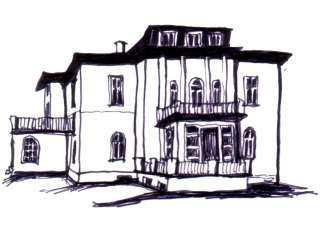                    29. 5. 2019 v 18:00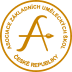 	            ZUŠ A. M. Buxton, Úpice1.W. Gillock: GavotteI. Hurník: Veselý listonošTomáš Filípek – klavír (1. /I.)Jana Nováková2.Tony Hatch, J.Štaidl: PátáValérie Dvořáková- populární zpěv (1. / I.)Lenka Pavlíčková3.Lidové písně: Široký hluboký, Vyletěla holubičkaPavlína Kultová- zobcová flétna (1. / I.)Markéta Vránová4.Z. Vlčínská: Prídi Janko, Kopala studienkuAgáta Hebká- duo zpěv (3. / I.)Eliška GrossmannováIveta Aman5.Tradicional:Au clare de la luneJ. G. Mortimer: ChorálHana Rusová- trombon (1. přípravný II.)Jan Hofman6.S. Suzuki: Perpetual motionEva Schrötterová – housle (2. /I.)Veronika Khunová7. J. N. Hummel: TanecBas: EtudaEliška Lysická- klavír (2. / I.)Hana Písaříková8.J. B. Lully: PíseňJosef Nývlt- housle (2. / I.)Veronika Khunová9.Abba: Mamma miaTereza Dřevecká- housle (5. / I.)Veronika Khunová10.D. Kabalevskij: Klauni, ToccatinaJakub Filípek- klavír (3. / I.)Jana Nováková11.E. Moriccone: Tenkrát ns západěTereza Penzešová- klavír (3. / I.)Eva Slaninová12.E. Hradecký: Bleší kankánAdam Havel- klavír (4. / I.)Hana Písaříková13.P. de Lavigne: ZimolezEma Málková- zobcová flétna (6. / I.)Markéta Vránová14.F. Schubert: ValčíkVeronika Vavrušová- klavír (4. / I.)Hana Písaříková15.Z. Fibich: Sonatina 3. větaMarie Martincová- housle (5. / I.)Josef Hejna16.L. Němec: CharlestonAdam Havel- klavír čtyřručně (4. / I.)Veronika VavrušováHana Písaříková17.Beatles: Hey Jude, Maxwell´s Silver HammerPetra Havlová-  PištibendKristýna KuhnováAdéla MelicharováBarbora NývltováMarkéta Vránová